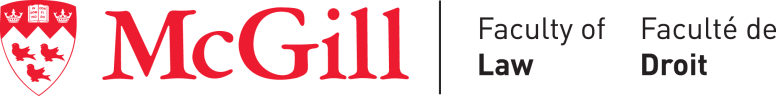 Formulaire de candidatureChercheurs de niveau postdoctoralRenseignements importants : Les chercheurs de niveau postdoctoral doivent obtenir leur propre financement pour la réalisation de leurs recherches. Toute acceptation est donc conditionnelle à l’obtention du financement requis. La plupart des bourses sont financées par le CRSH ou le FQRSC. Puisque les dates limites de demande de financement auprès de ces deux agences sont à l’automne, il est impératif de respecter la date limite de la Faculté de droit pour les soumissions de candidature. De plus, les candidats devraient tenir compte du fait que les résultats des concours sont rendus disponibles au printemps lorsqu’ils déterminent le moment lors duquel ils aimeraient débuter leurs recherches.RENSEIGNEMENTS PERSONNELSNom:            Citoyenneté:      	     Adresse postale:      	     Adresse courriel:      	     Numéro de téléphone (incluant l’indicateur national et régional):            Langues:      	     ÉTUDES DOCTORALESInstitution où les études doctorales on été complétées:	     Date d’obtention du Doctorat: 	     (Si votre Doctorat n’est pas encore complété, veuillez indiquer la date prévue de la défense de votre thèse)Titre de la thèse:      PROJET POSTDOCTORALQui proposez-vous pour exercer le rôle de superviseur à votre égard à McGill ? (si vous n’avez pas encore confirmé votre superviseur potentiel, veuillez inclure trois (3) noms de superviseurs potentiels, en ordre de préférence)À quel endroit prévoyez-vous déposer une demande de financement ?CHSH 	FQRSC    Banting    Autre (veuillez spécifier)     Veuillez décrire le projet de recherche proposé (10 lignes).Veuillez résumer la nature de vos collaborations précédentes, s’il y en a, avec des membres de la communauté de l’Université McGill, et/ou les raisons pour lesquelles vous souhaitez effectuer de la recherche postdoctorale à McGill (10 lignes).Veuillez inclure une courte notice bibliographique (10 lignes).LISTE DE CONTRÔLEFormulaire de candidature complétéCV completÉchantillon d’écriture en français ou en anglaisUne copie de votre diplôme de Doctorat, ou une lettre de votre université indiquant que votre thèse a été soumise (si la lettre n’est pas en anglais ou en français, veuillez en fournir une traduction officielle)Le nom de 2 références possiblesLes candidatures doivent  être soumises auprès du Bureau de la recherche de la Faculté de droit de l’Université McGill – research.law@mcgill.ca. 